Accounting Major: Technical KnowledgeDirect, Summative Measure:  Strategic Management Final CaseRubric:  Strategic Management Final Case RubricCriteria for Success:  Mean of 3.0 or betterStudent Learning Outcome: Mean of 3.7Accounting Major: Oral and Written CommunicationDirect, Summative Measure:  Strategic Management Final CaseRubric:  Strategic Management Final Case RubricCriteria for Success:  Mean of 3.0 or betterStudent Learning Outcome: Mean of 3.7Accounting Major: TeamworkDirect, Summative Measure:  Strategic Management Final CaseRubric:  Senior Paper Team Skills RubricCriteria for Success:  Mean of 3.0 or betterStudent Learning Outcome: Mean of 3.9Accounting Major: Global PerspectivesDirect, Summative Measure:  Strategic Management Final CaseRubric:  Strategic Management Final Case RubricCriteria for Success:  Mean of 3.0 or betterStudent Learning Outcome: Mean of 3.73Accounting Major: ProfessionalismDirect, Summative Measure:  Strategic Management Final CaseRubric:  Strategic Management Final Case RubricCriteria for Success:  Mean of 3.0 or betterStudent Learning Outcome: Mean of 3.7Accounting Major: Critical ThinkingDirect, Summative Measure:  Strategic Management Final CaseRubric:  Strategic Management Final Case RubricCriteria for Success:  Mean of 3.0 or betterStudent Learning Outcome: Mean of 3.65Accounting Major: Problem SolvingDirect, Summative Measure:  Strategic Management Final CaseRubric:  Strategic Management Final Case RubricCriteria for Success:  Mean of 3.0 or betterStudent Learning Outcome: Mean of 3.7Accounting Major: Information LiteracyDirect, Summative Measure:  Strategic Management Final CaseRubric:  Strategic Management Final Case RubricCriteria for Success:  Mean of 3.0 or betterStudent Learning Outcome: Mean of 3.8Generated on March 20, 2017 Generated on March 20, 2017 Generated on March 20, 2017 Generated on March 20, 2017 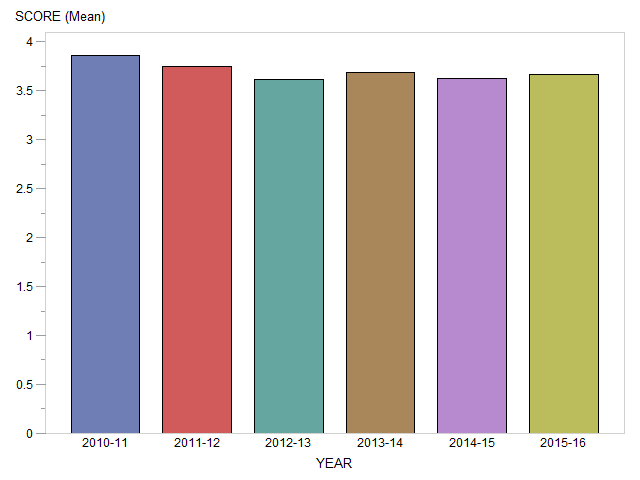 Generated on March 20, 2017 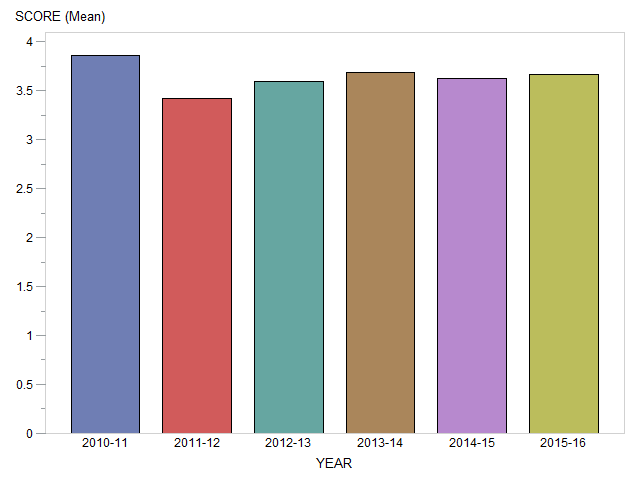 Generated on March 20, 2017 Generated on March 20, 2017 Generated on March 20, 2017 